LOYOLA COLLEGE (AUTONOMOUS), CHENNAI – 600 034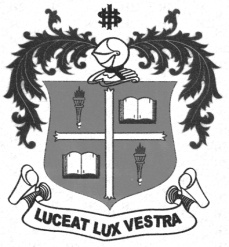 B.A. DEGREE EXAMINATION – TAMIL LIT.,SECOND SEMESTER – APRIL 2012SO 2100 - SOCIAL INSTITUTIONS OF FAMILY,MARRIAGE & KINSHIP                 Date : 23-04-2012 	Dept. No.	        Max. : 100 Marks                 Time : 9:00 - 12:00 	                                             PART AAnswer ALL questions in about 30 words each:	          	  	                              (10 × 2=20 marks)1.   What are social institutions?2.   What is an association? Give examples.3.   Define nuclear family.4.   State the difference between patriarchal family and matriarchal family.5.   Differentiate sororal from non sororal polygyny?6.   List the three main aims of Hindu marriage.7.   Define kinship.8.   What is the difference between avunculate and amitate kinship?9.   What is a Joint family according to Iravathi Karve?10. What is meant by single parent family?                      PART B Answer any FIVE questions in about 300 words each:		                                (5 × 8=40 marks)    	11. Explain the characteristics of social institutions with examples.12. Describe the types of family on the basis of marriage, residence and size.13. What is Endogamy? Bring out the causes of endogamy in India.14. What is Mehr? Explain its importance and dwell on the laws that deal with divorce       among the Muslims.15. What is Descent? Explain the three basic rules of descent.16. Illustrate any three kinship usages.Highlight the merits and demerits of joint family.		                            PART C Answer any TWO questions in about 1,200 words each:		                              (2 × 20=40 Marks)18. What is religion? Explain the importance of religion as a social institution in India.19. What is family? Describe the characteristics and functions of family.20. Explain the types of marriage and discuss the recent trends in the Hindu marriage.21. Analyze the recent changes in the structure and functions of the institution of family.       Elucidate the factors responsible for these changes.************